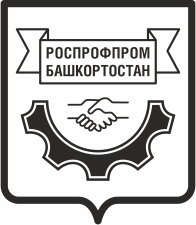  БАШКОРТОСТАНСКАЯ РЕСПУБЛИКАНСКАЯ ОРГАНИЗАЦИЯ РОССИЙСКОГО ПРОФСОЮЗА РАБОТНИКОВ ПРОМЫШЛЕННОСТИРЕСПУБЛИКАНСКИЙ КОМИТЕТП Р Е З И Д И У МП о с т а н о в л е н и е г. Уфа                                                                                       01 декабря 2021 года«О ходе подготовки предприятий и организаций городов Уфы, Ишимбая, Благовещенска, Белебея к работе в осенне-зимний период 2021-2022 годов»           В период с 18 октября 2021 года по 1 ноября 2021 года были проведены проверки ООО «Геоспейс Технолоджис Евразия», АО «МК «Витязь», ГБПОУ «Ишимбайский профессиональный колледж», АО «Благовещенский арматурный завод», АО «БелЗАН», по вопросам готовности данных организаций к работе в осенне-зимний период 2021 – 2022 годов. Проверки производились технической инспекцией труда профсоюза, согласно плану работы республиканского комитета РОСПРОФПРОМ - Башкортостан.       В ходе проверок было установлено, что в целом все организации и учебное заведение  готовы к работе в осенне-зимний период 2021 -2022 гг.       Во всех проверенных предприятиях и учреждениях были изданы приказы по подготовке к работе в зимних условиях, разработаны соответствующие мероприятия и планы работ, назначены ответственные лица за их исполнение. Ход подготовки регулярно контролировался администрацией предприятий профсоюзными комитетами с оформлением соответствующих протоколов.     Так, в АО «БелЗАН»  в план включено 63 мероприятия, из которых фактически выполнено 58. Сумма затрат на подготовку к зимнему сезону составила более 1,2 млн. рублей.  В ООО «Геоспейс Технолоджис Евразия» в план включено 15 обязательств, выполнено – 15. В АО «МК «Витязь» проходит заключительный этап реализации плана мероприятий, освоено 13,1 млн. рублей. В АО «Благовещенский арматурный завод» из 16 запланированных мероприятий выполнено все 16, сумма затрат составила 960 тыс. рублей. В ГБПОУ «Ишимбайский профессиональный колледж» выполнены все 6 мероприятий, затраты составили более 40 тыс. рублей.      Назначены службы или лица, ответственные за технический надзор за зданиями и сооружениями, например: начальник отдела технической эксплуатации в АО «БелЗАН», служба главного инженера в АО «МК «Витязь», начальник строительного участка Дирекции по энергетическому обеспечению и ремонтам в АО «БАЗ».      Во всех организациях проведены сезонные осмотры промышленных зданий и сооружений (акты предъявлены). Имеются регулярно заполняемые технические журналы по эксплуатации зданий и сооружений.      Заключены договоры на снабжение теплоносителями, электроэнергией, технической и питьевой водой, газом. Произведены гидравлические испытания отопительных, а также испытания вентиляционных, калориферных систем, о чем составлены акты приемки. Температурный режим на рабочих местах на момент проверки соответствует требованиям санитарно-гигиенических норм.     Снегоуборочная и специальная техника отремонтирована и находится в исправном состоянии.     Санитарно-бытовые помещения всех организаций находятся в удовлетворительном состоянии, обеспеченность ими составляет 100%.            Обеспеченность работников организаций спецодеждой, в том числе зимней, составляет 100 %.                        Профсоюзные комитеты предприятий контролируют ход подготовки предприятий к работе в осенне-зимний период. Проведены заседания профсоюзных комитетов по данному вопросу.       В соответствии с вышеизложеннымПрезидиум РОСПРОФПРОМ – Башкортостанп  о  с  т  а  н  о  в  л  я  е  т :Информацию о готовности ООО «Геоспейс Технолоджис Евразия», АО «МК «Витязь», ГБПОУ «Ишимбайский профессиональный колледж», АО «Благовещенский арматурный завод», АО «БелЗАН» к работе в осенне-зимний период 2021-2022 годов принять к сведению, отметив, что проверенные организации готовы к работе в зимних условиях.Первичным профсоюзным организациям всех предприятий и учреждений продолжить работу по контролю за соблюдением норм трудового законодательства в части обеспечения безопасных условий труда работников, в том числе в зимних условиях. Контроль  исполнения данного постановления возложить на председателей первичных профсоюзных организаций и технического инспектора труда Бобба С.Э.          Председатель                                                            И.Р. Исламова